Vereinbarung über die Durchrechnung der Normalarbeitszeit für Vollzeitbeschäftigte (Handel/Angestellte)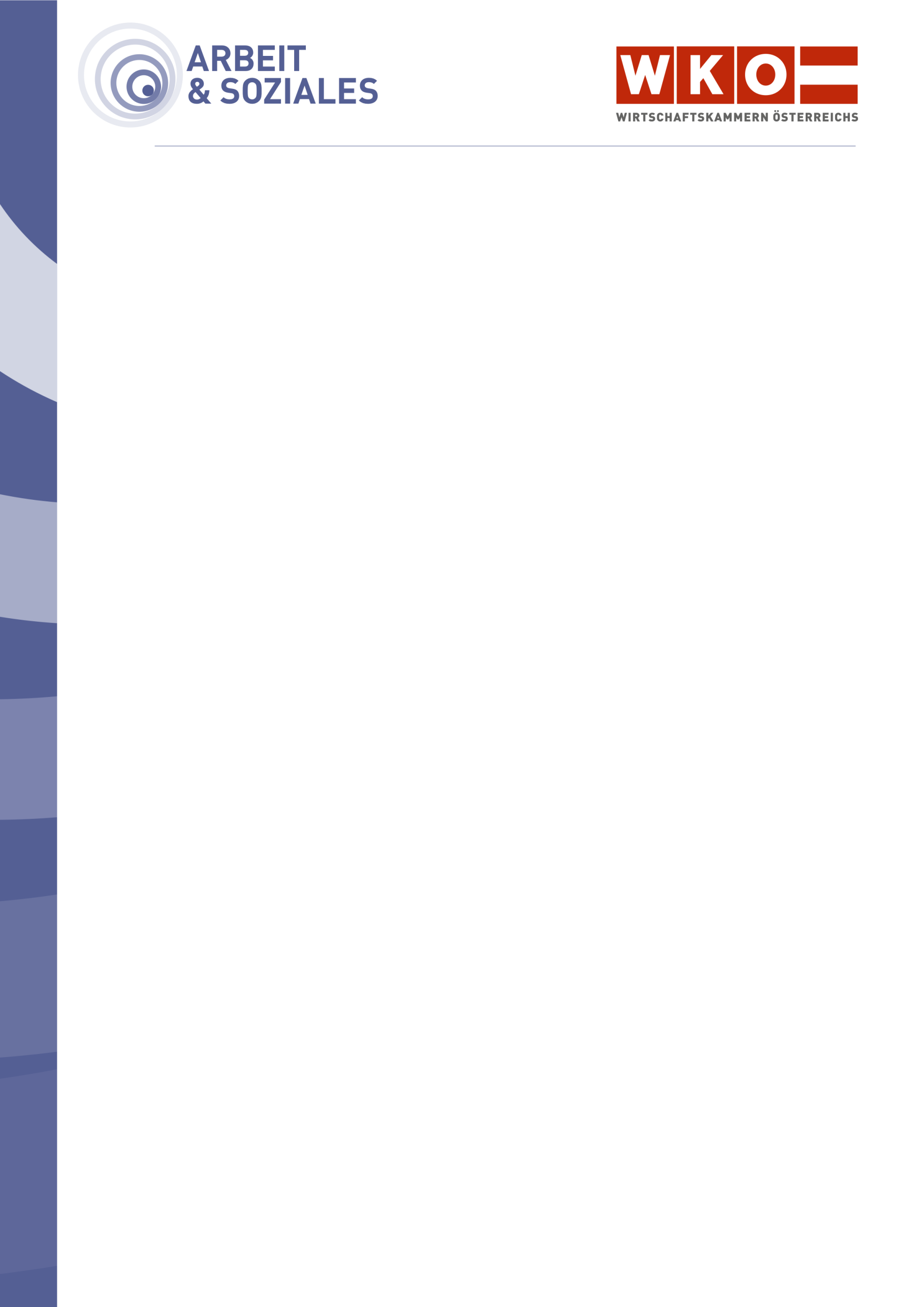 WICHTIGER HINWEIS:Um die Gefahr zu reduzieren, dass Sie unpassende Vertragsmuster verwenden oder Vertragsmuster in gesetzwidriger Weise abändern, ersuchen wir Sie aber, folgende Tipps zu beachten: Überprüfen Sie zuerst, ob das verwendete Vertragsmuster für Ihren arbeitsrechtlichen Sachverhalt passt!Nehmen Sie Änderungen nur in unbedingt notwendigem Ausmaß vor! Die Texte sind an die Bedürfnisse der Arbeitgeber angepasst und nützen die sich bietenden gesetzlichen (und kollektivvertraglichen) Möglichkeiten für Arbeitgeber aus.Im Falle von Unklarheiten wenden Sie sich bitte unbedingt an Ihren arbeitsrechtlichen Berater in der Wirtschaftskammer! Dieser kann Ihre konkreten Textentwürfe durchsehen und auf ihre Gesetzmäßigkeit überprüfen.Dieses Muster ist ein Produkt der Zusammenarbeit aller Wirtschaftskammern. Bei Fragen wenden Sie sich bitte an:Burgenland Tel. Nr.: 0590 907-2330, Kärnten Tel. Nr.: 0590 904, Niederösterreich Tel. Nr.: (02742) 851-0,Oberösterreich Tel. Nr.: 0590 909, Salzburg Tel. Nr.: (0662) 8888-397, Steiermark Tel. Nr.: (0316) 601-601,Tirol Tel. Nr.: 0590 905-1111, Vorarlberg Tel. Nr.: (05522) 305-1122, Wien Tel. Nr.: (01) 51450-1620Hinweis: Diese Information finden Sie auch im Internet unter http://wko.at. Alle Angaben erfolgen trotz sorgfältigster Bearbeitung ohne Gewähr. Eine Haftung der Wirtschaftskammern Österreichs ist ausgeschlossen. Bei allen personenbezogenen Bezeichnungen gilt die gewählte Form für beide Geschlechter!Zwischen der(im Folgenden Arbeitgeber genannt)und(im Folgenden Arbeitnehmer genannt)wird folgendevereinbarungüber die Durchrechnung der Normalarbeitszeitfür Vollzeitbeschäftigtegemäß Abschnitt 2) A. Z 7.1. des Kollektivvertrages für Angestellte und Lehrlinge in Handelsbetrieben abgeschlossen:Es wird ein Durchrechnungszeitraum von 26 Wochen festgelegt, der am ............................  beginnt.Mit Ende eines Durchrechnungszeitraumes beginnt unmittelbar der nächste Durchrechnungszeitraum.Die wöchentliche Normalarbeitszeit kann in einzelnen Wochen des Durchrechnungszeitraumes auf höchstens 44 Stunden ausgedehnt werden, wenn sie im Durchschnitt des Durchrechnungszeitraumes 38,5 Stunden nicht überschreitet. Die Dauer der wöchentlichen Normalarbeitszeit wird für 13 Wochen im Vorhinein vereinbart. Sie ergibt sich aus den jeweils zu erstellenden Wochenaufstellungen.Änderungen der wöchentlichen Normalarbeitszeit, die sich aus den jeweiligen Betriebserfordernissen oder aus der Bedachtnahme auf die Interessen des Arbeitnehmers ergeben, werden rechtzeitig vorher vereinbart. Die Festsetzung der konkreten täglichen Arbeitszeit in den einzelnen Wochen des Durchrechnungszeitraumes erfolgt im Einvernehmen mit dem Arbeitnehmer im Rahmen des jeweiligen Ausmaßes der wöchentlichen Arbeitszeit mindestens zwei Wochen im Voraus.Der zur Erreichung der durchschnittlichen Normalarbeitszeit von 38,5 Stunden erforderliche Zeitausgleich wird unter Berücksichtigung der jeweiligen Betriebserfordernisse und unter Bedachtnahme auf die Interessen des Arbeitnehmers in halben Tagen von zumindest 4 Stunden gewährt.Firma ………………………………………………………………………………………………………………………………………Herrn/Frau .....................................................................................................................................,am ..............................OrtDatum..................................................................................................................................................................................................Arbeitgebergelesen und ausdrücklich einverstandenArbeitnehmer